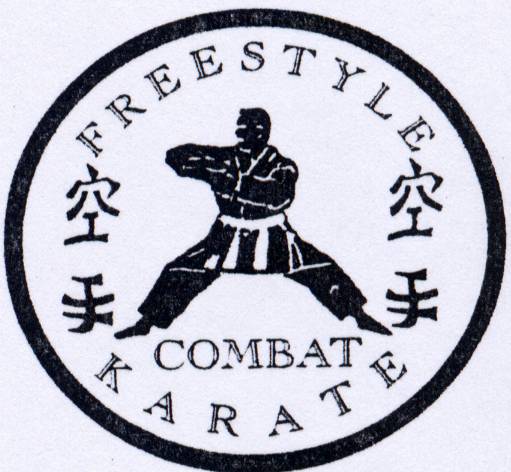 I hope everyone enjoyed their Easter break.I would like to congratulate Carla Rudkin-Guillen and Louis Naraine on their fantastic performances at the USA Karate Open Championships in Las Vegas over Easter.Congratulations to James Arnold after winning a well deserved bronze medal at the English Championships and also well done to Louis Naraine and Zak Smyth for both getting to the last eight. Well done to Danny for running another exciting and eventful Easter camp. The feedback was great with the students looking forward to the summer camp in August. Please see articles on the above at our website www.sekf.co.uk Congratulations to all the students who graded before the Easter break and a big thank you to the instructors, mentors and parents who helped the day run smoothly. Please note there will be no classes running on Monday 1st May due to the bank holiday.Saturday course for Poole area studentsThere will be a special course on Saturday 29th April at the Ashdown Leisure Centre, Adastral Rd, Canford Heath. BH17 7RE.This course will be aimed at learning your new kata for your next belt (tag) and is important if you wish to grade in July. 		White belt to Green tag        -	           10.00am – 11.00am                        Green belt & Above             -            11.00am – 12.00pm   Saturday course for New Forest area studentsThere will be a special course on Saturday 29th April at New Milton Health & Leisure centre (Gore road, New Milton. BH25 6RR).This course will be aimed at learning your new kata for your next belt (tag) and is important if you wish to grade in July.		White & Red belts	    -	2.00pm - 3.00pm		Yellow to Green tags       -	3.00pm - 4.00pm                        Green belt & Above        -      4.00pm - 5.00pm                          CLUB ENQUIRIES      -	       collinrudkin@gmail.com                                    COLLIN                  -           07966 303 585                                 DANNY                   -           07813 329 710